Insentif Jurnal hanya diberikan kepada dosen tetap A Universitas Mercu Buana yang artikelnya telah diterbitkan sesuai pada tahun ajaran tersebut.Artikel yang sedang diproses untuk diterbitkan tidak dapat diajukan.Membuat surat pernyataaan keabsahan karya ilmiah yang bermaterai.Menyerahkan lembar penilaian Reviewer 1 dan 2 serta mengisi Formulir Hasil penilaian sejawat sebidang atau PEER Reviewer.Mengisi Formulir Pengajuan Insentif Jurnal Ilmiah yang telah ditandatangani oleh Ketua Program Studi Dan Ketua Kelompok Riset (KKR).Mengumpulkan Soft Copy dan Hard Copy Jurnal yang meliputi fotokopi cover, halaman utama, daftar isi dan artikel yang telah dijilid rapi.Usulan yang tidak memenuhi persyaratan/ketentuan dan kurang lengkap tidak akan diproses lebih lanjut.Dana insentif disesuaikan dengan jenis pengajuan insentif jurnal berdasarkan SK Rektor yang berlaku.DIAGRAM ALIR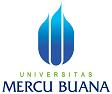 PROSEDUR PENGAJUAN
INSENTIF JURNALQ